The Nervous System 
Consists of:								          (Station #1)
___________________________________________________________________________Functions of the Nervous System____________________________ FunctionUses sensory receptors and nerve endings to ___________________________
________________________________________________________________________________________________________________________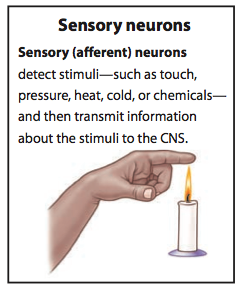 ___________________________ FunctionUses the sensory information received and relates it to past experiences, allowing us to make ________________________________________________________________________________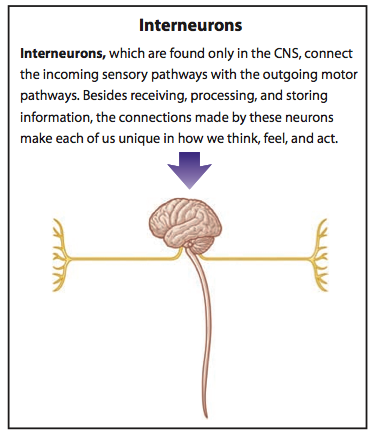 ___________________________ FunctionUtilizes effectors (__________________ and _______________) to act on the decisions made by the Central Nervous System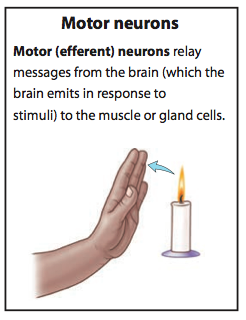 Divisions of the Nervous System 					          (Station #2)
_________________________________________________________ (CNS)Consists of________________________________________________
_________________________________________________________ (PNS)Nerves that connect CNS to the rest of the body______________________ nerves – capable of ________________________________________________________________ nerves - capable of __________________________________________
Divisions of the Peripheral Nervous System (PNS)*Use the video provided at https://www.youtube.com/watch?v=zeo19WVQ47w  to summarize the divisions of the PNS.Two parts:________________________ - carries information from ________________________ to ______________
________________________ - carries information from ____________ to __________________________

Nervous Tissue								          (Station #3)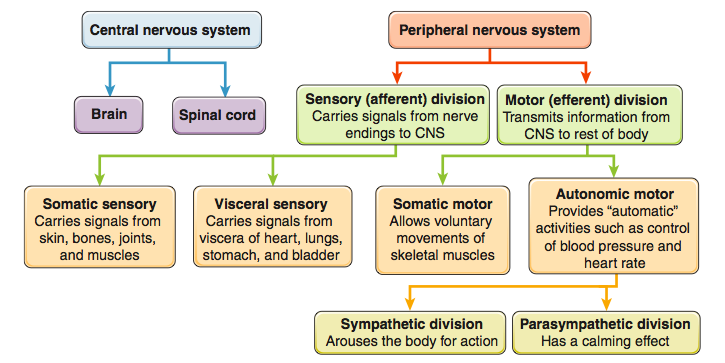 Nervous tissue consists of two types of cells:__________________- _____________________________________________________________________________ _________________________________________________________________________________________________What is a nerve impulse? _________________________________________________________ ____________________________________________________________________________________________________________________________ - cells that provide _________________________,_________________________, ________________________, and __________________________ for neurons.
Neuroglial Cells
Types of Neurons							         (Station #4)Neuron Structure					     		          (Station #5)
Label the following parts of the neuron – Cell bodyNucleusAxonDendriteMyelin sheathNode of RanvierFor each part you label, also provide a brief description of that structure’s function
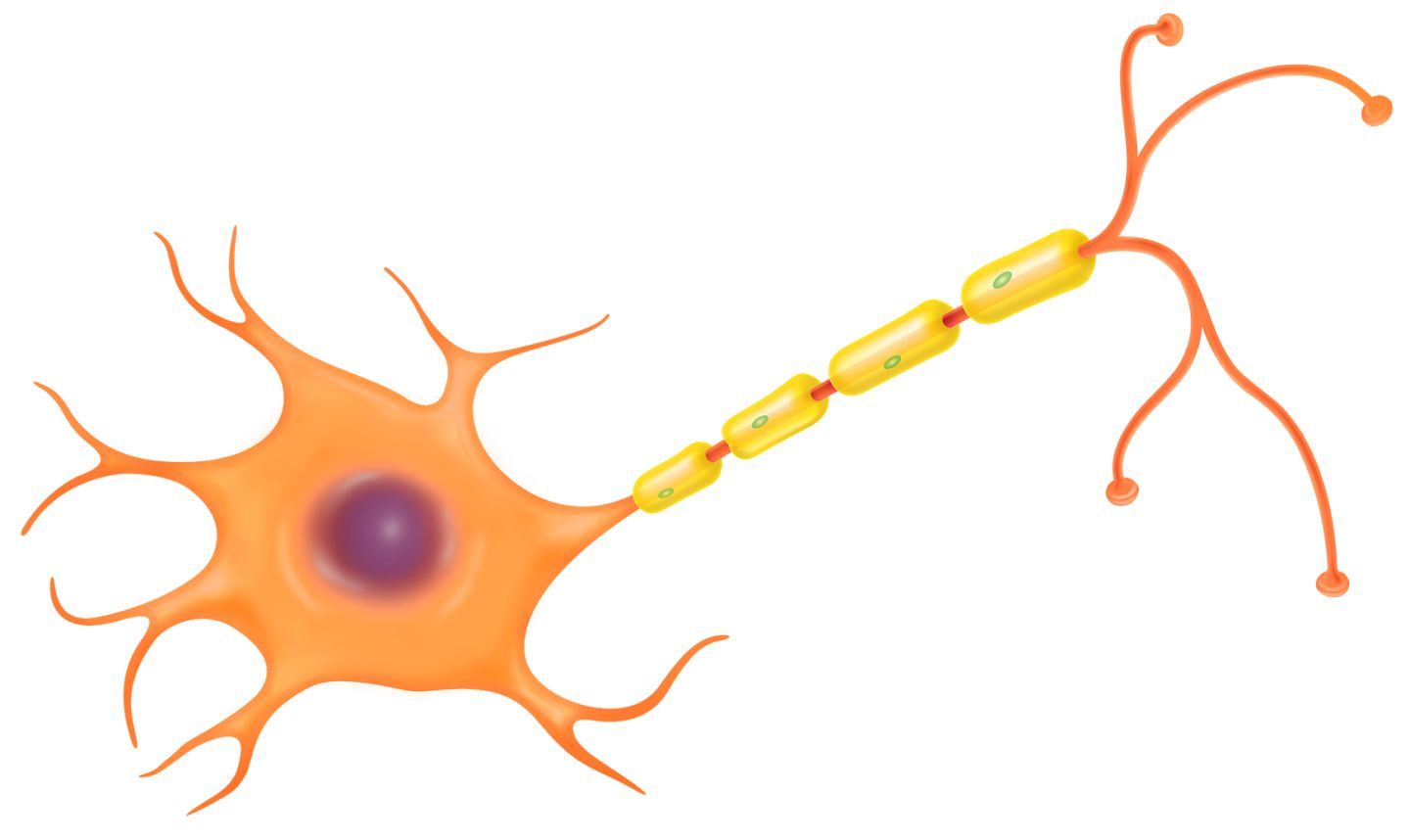 Myelination of AxonsMyelinated vs. UnmyelinatedNot all nerve fibers are __________________________.
Unmyelinated nerve fibers conduct ______________________________ more ________________.Example: _____________________________________________________________________________
Myelinated nerve fibers are used when __________________ is more importantExample: ____________________________________________________________________________PNS vs. CNSIn the PNS, the myelin sheath is formed by ________________________ cells.The __________________________ cells wrap themselves around the _________________ and lay down multiple _________________________ of _________________________________.The nucleus and cytoplasm are in the _____________________________________________ known as the ______________________________.The neurilemma is essential for ____________________________________________________________________________________________________________________________In the CNS, the myelin sheath is formed by _____________________________________________.One ________________________________________ forms the myelin sheath for ________________________________________.The nucleus is located _____________ from the myelin sheath and outward ___________________________ wrap around the nerve.  As a result, there is _________ __________________________________.With no neurilemma, injured neurons in the CNS can’t _________________.Explains why paralysis from a spinal cord injury is ____________________.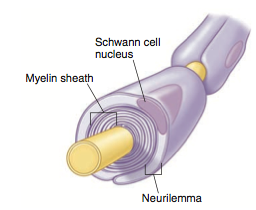 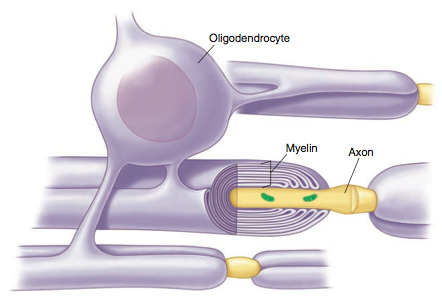 Nerve Impulse Transmission
Cell Membrane Potential_____________________________________ - Whenever ions with opposite charges are separated by a membrane, the potential exists for them to move toward one another________________________ - A membrane that exhibits membrane potential has an excess of ________________________ ions (_________, ____________) on one side, and an excess of _____________________ ions (_________, ___________) on the other sideResting PotentialThe _________________of a neuron is ______________________ relative to the __________________.Inside:  Has permanent negative ions and high _________ concentrationOutside:  Has high __________ concentration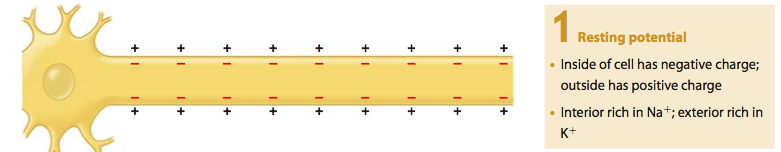 DepolarizationStimulation of a membrane can affect its resting potential
___________________________________________, ____________________, _______________________
When a stimulus comes along,  ____________________________________, causing Na+ to _____________________________________________.The membrane potential then becomes ___________________________ and the membrane is ___________________________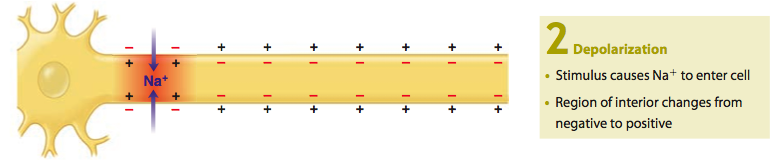 Action PotentialIf strong depolarization occurs, a _____________________________________ is achieved and 

_____________________________________________________.
When threshold is reached, an ____________________________________ (aka: ________________________________________ ) is created.The ____________________________________ continues down the axon as one segment ________________________________________________________________________________________________.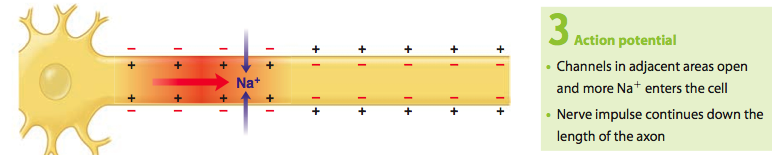 RepolarizationThe sudden increase in _________ triggers the opening of channels to allow ___________________________________________________________, thus ______________________________ the cellInside = __________________________________Outside = _________________________________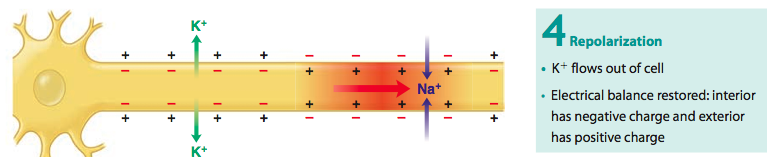 Refractory PeriodThe ___________________________________________ works to return the ___________ to the outside and the _________ to the inside and thus returns the cell to its rest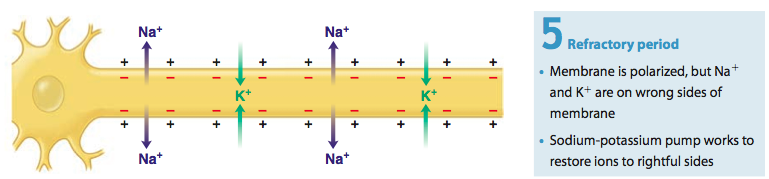 Impulse ConductionUnmyelinated fibers – conduct impulses over ____________________________________________
Myelinated fibers – conduct impulses from _______________________________________________
Leap frogs its way down the neuron which is much faster!
All-or-None ResponseAll-or-None Response - _____________________________________________________________________If the threshold isn’t reached, the neuron doesn’t fire
All impulses carried on an axon or the _____________________________________A stronger impulse doesn’t produce a stronger responseCommunication Between Neurons_____________________________________ usually travel through ________________________________________________________ before reaching their target _________________________________________Thus, the neurons must have some way of transferring the impulse from one neuron to the next.The SynapseSynapse - _____________________________________________________________________________________
Synaptic Cleft - _______________________________________________________________________________
Presynaptic Neuron - ________________________________________________________________________
Postsynaptic Neuron - _______________________________________________________________________

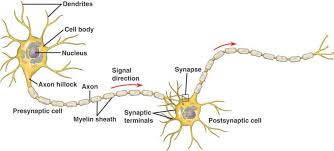 Synaptic TransmissionNerve impulse crosses the ___________________________________ to reach the 
___________________________________________ using ___________________________________________Neurotransmitters are stored in synaptic vesicles
___________________________________________ bind to _______________________________ on the 
___________________________________________ and allows the impulse to continue

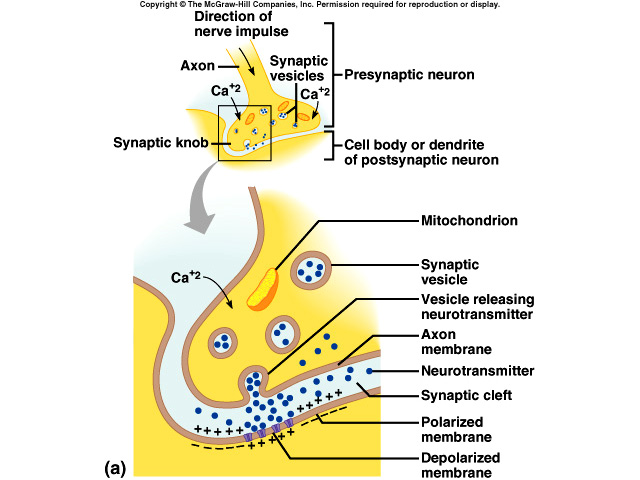 Types of NeurotransmittersExcitatory - ___________________________________________________________________________________
Acetylcholine – involved in ________________________________________________
Norepinephrine – involved in _______________, creates _____________________________
Inhibitory - ___________________________________________________________________________________
Serotonin – involved in _____________________________________________________________Reflexes
Reflexes - _____________________________________________________________________________________

_________________________________________________________________________________________________
Two types
__________________________ - ____________________________________________________
__________________________ - ____________________________________________________
Reflex arcIncludes:							_____________________________________
_____________________________________
_____________________________________
_____________________________________
_____________________________________Knee-jerk Reflex – helps maintain an upright posture
Withdrawal Reflex – prevents or limits tissue damage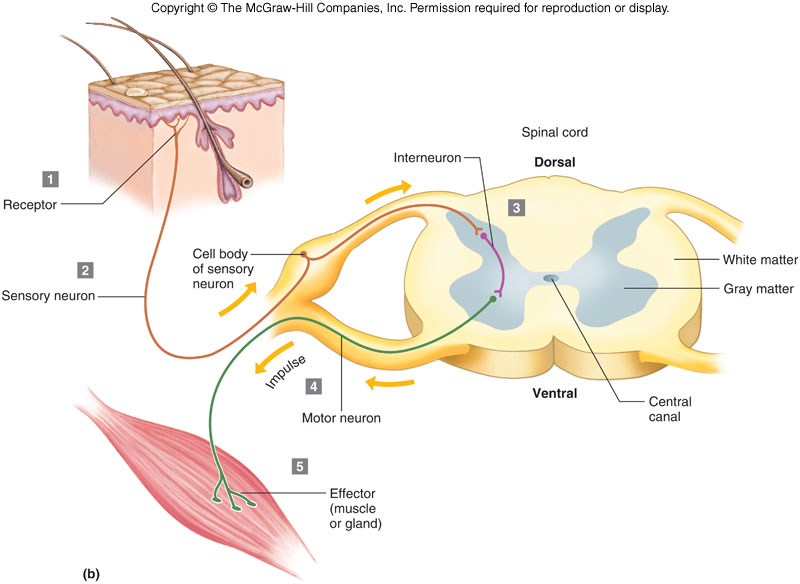 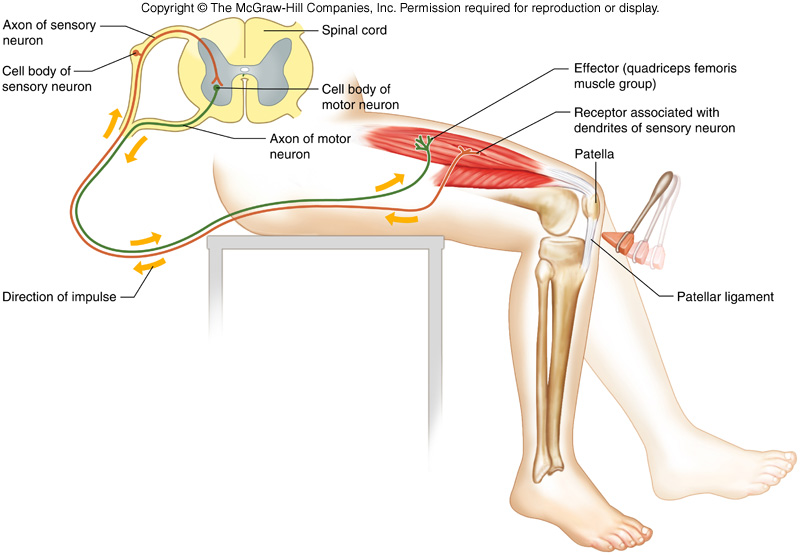 Central Nervous SystemProtective CoveringsOuter Coverings:
Brain - _____________________
Spinal cord - __________________________________Meninges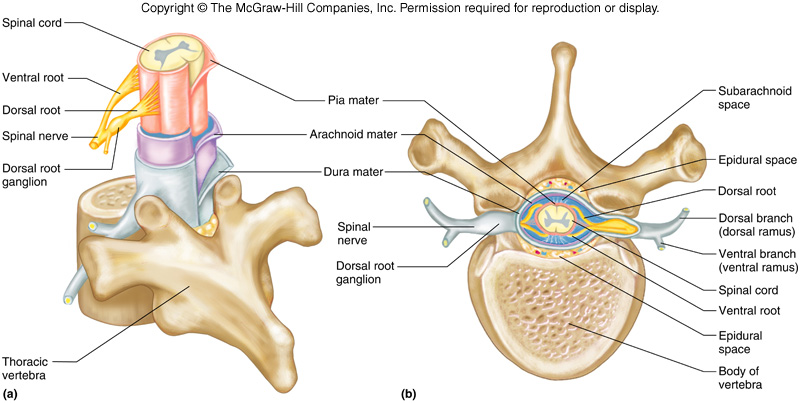 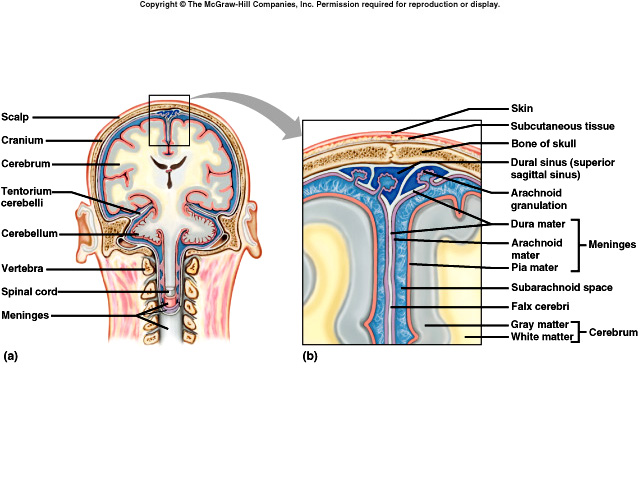 Spinal Cord
Cross Section of Spinal CordSpinal Nerves
Dorsal root - _____________________________________
Ventral root - ____________________________________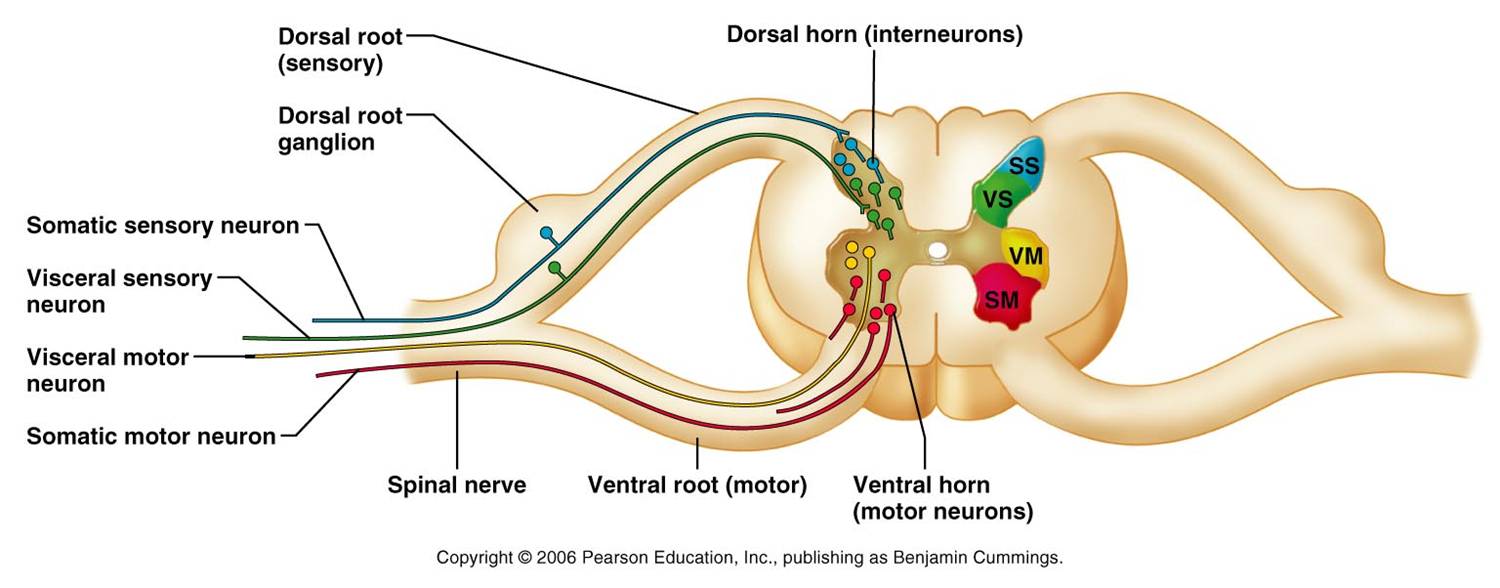 BrainMajor Parts:
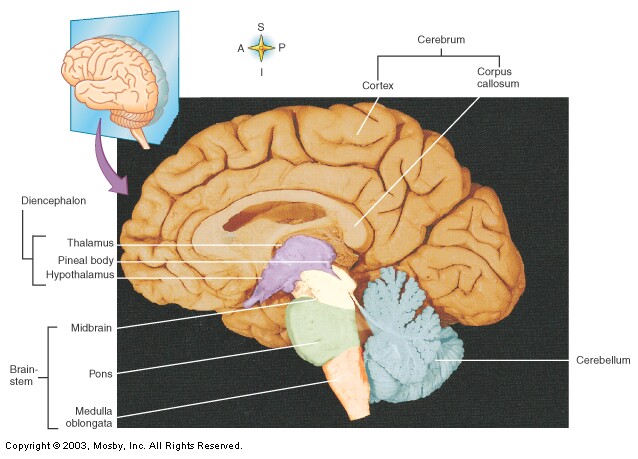 _____________________________
Medulla oblongataPonsMidbrain_____________________________
_____________________________
____________________________
Right hemisphereLeft hemisphereFunctions of the brain:
____________________________________
____________________________________
____________________________________
____________________________________
____________________________________
____________________________________
____________________________________
___________________________________Brain stem
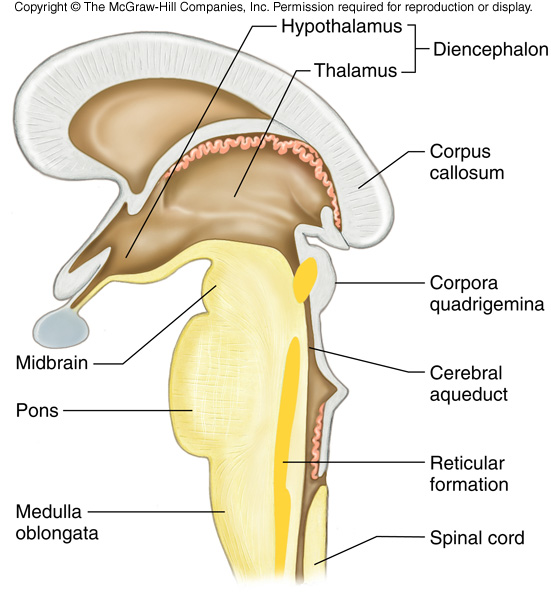 Connects cerebrum to spinal cord
Consists of 3 parts
_____________________________
_____________________________
_____________________________

Brain StemCerebellumDiencephalon
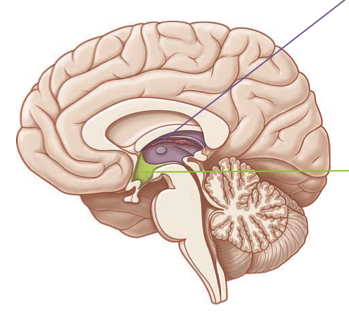 Cerebrum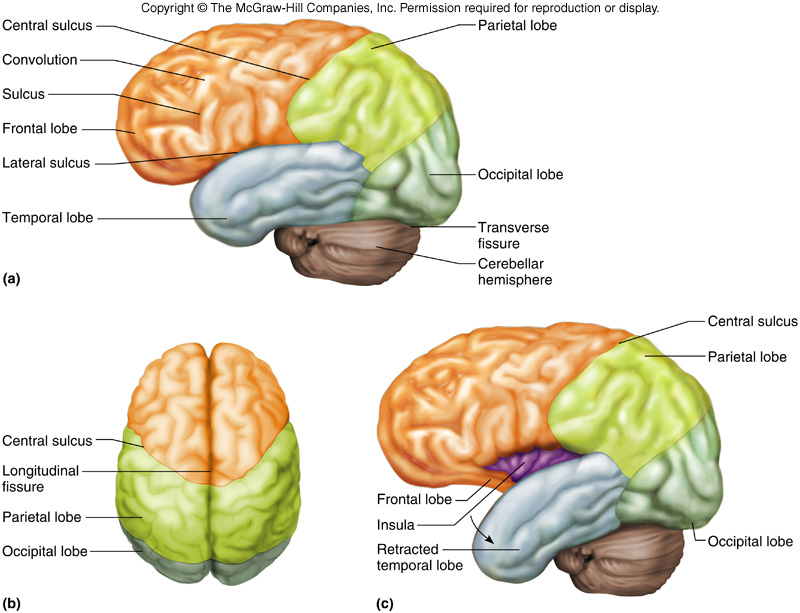 Lobes of Cerebral Hemispheres_____________________________ - Anterior portion of each hemisphere
_____________________________ - Posterior to the frontal lobe
_____________________________ - Inferior to the frontal and parietal lobes
_____________________________ - Posterior portion of each hemisphere
Peripheral Nervous SystemPeripheral Nervous SystemConsists of nerves that branch out from the CNS and connect it to other body parts
Includes:
___________________________ - arise from the __________________
___________________________ - arise from the _____________________________Somatic Nervous SystemCranial and spinal nerves that connect to _______________ and _____________________________
_______________________ activities
Autonomic Nervous System
Nerve fibers that connect _________________ to ___________________ (heart, stomach, etc.)
________________________ activities
Two divisions
___________________________________ - prepares body for fight or flight situations
Examples: 
___________________________________ - prepares body for resting and digesting
Examples:

Nerve Fiber Classification
_________________________ (afferent) Nerves  - conduct impulses to brain or spinal cord
_________________________ (efferent) Nerves – conduct impulses to muscles or glands
_________________________ Nerves – contain both sensory and motor nerve fibersMost nerves
Cranial NervesSpinal NervesAll _______________________ nerves
________ pairs
8 cervical nerves12 thoracic nerves5 lumbar nerves5 sacral nerves1 coccygeal nervePlexuses__________________________ - complex networks formed from spinal nerves
Cervical Plexus
Lies deep in the __________________
Supply muscles and skin of the neckBrachial PlexusesSpinal nerves of ____________________
Lies deep within ___________________
Nerves:MusculocutaneousUlnarMedianRadialAxillaryLumbosacral PlexusesSpinal nerves of ___________________
Extend from _________________________________
Nerves:ObturatorFemoralSciatic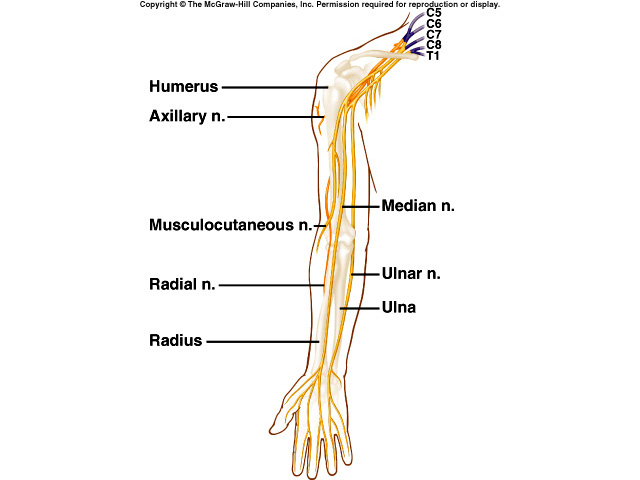 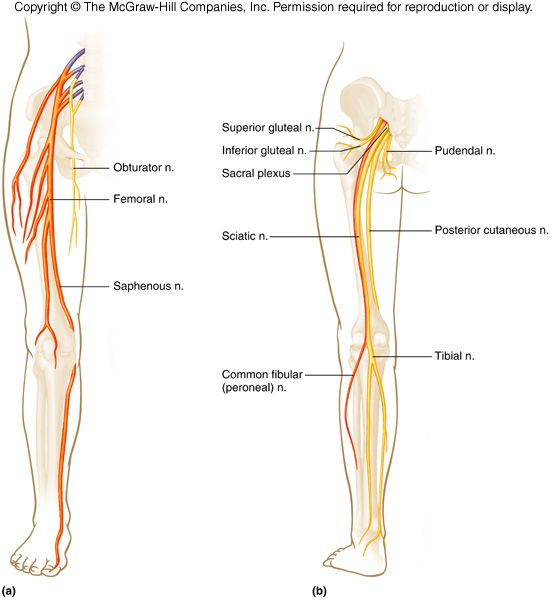 NameLocationFunctionExtra InfoSchwann CellsAstrocytesOligodendrocytesMicroglialEpendymalNeurons Classified by StructureNeurons Classified by StructureNeurons Classified by StructureNeurons Classified by StructureNameDescriptionLocationSketchNeurons Classified by FunctionNeurons Classified by FunctionNeurons Classified by FunctionNameFunctionLocationPrimary StructurePrimary StructurePrimary StructurePrimary StructureStructureLocationFunctionExtra InfoMeningesSecondary StructuresSecondary StructuresSecondary StructuresSecondary StructuresStructureLocationFunctionExtra InfoDura MaterArachnoid MaterPia MaterSubarachnoid SpacePrimary StructurePrimary StructurePrimary StructurePrimary StructureStructureLocationFunctionExtra InfoSpinal CordSecondary StructuresSecondary StructuresSecondary StructuresSecondary StructuresStructureLocationFunctionExtra InfoPosterior HornAnterior HornCervical EnlargementLumbar EnlargementSpinal NervesPrimary StructurePrimary StructurePrimary StructurePrimary StructureStructureLocationFunctionExtra InfoBrainstemSecondary StructuresSecondary StructuresSecondary StructuresSecondary StructuresStructureLocationFunctionExtra InfoMedulla OblongataPonsMidbrainPrimary StructurePrimary StructurePrimary StructurePrimary StructureStructureLocationFunctionExtra InfoCerebellumSecondary StructuresSecondary StructuresSecondary StructuresSecondary StructuresStructureLocationFunctionExtra InfoLimbic SystemHippocampusAmygdalaPrimary StructurePrimary StructurePrimary StructurePrimary StructureStructureLocationFunctionExtra InfoDiencephalonSecondary StructuresSecondary StructuresSecondary StructuresSecondary StructuresStructureLocationFunctionExtra InfoThalamusHypothalamusPrimary StructurePrimary StructurePrimary StructurePrimary StructureStructureLocationFunctionExtra InfoCerebrumSecondary StructuresSecondary StructuresSecondary StructuresSecondary StructuresStructureLocationFunctionExtra InfoCorpus callosumGyri/SulciLongitudinal fissureTransverse fissureStructureGeneral Location(Anterior/PosterSuperior/Inferior, etc.)FunctionWhat would happen if we didn’t have it/if it was impaired?Frontal LobeParietal LobeTemporal LobeOccipital LobeStructureLocation(which lobe?)FunctionWhat would happen if we didn’t have it/if it was impaired?Broca’s AreaPrefrontal CortexMotor CortexSensory CortexAuditory CortexVisual CortexNumberNameSensory/Motor/MixedFunction